"У каждого свой Калинин ..."Цытаты о Калинине А.В.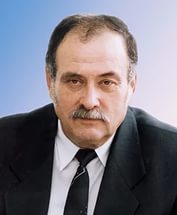 «…Последние годы для меня Анатолий Вениаминович Калинин был этаким центральным столпом, на который опирался весь моральный небосвод нашей Донской литературы. Я видел в нем, прежде всего, честного человека, достойно прожившего долгую жизнь, а уже потом – известного писателя…».Береговой Алексей Григорьевич писатель, член ООО "Союза писателей России"Web- страница: http://donpisatel.ru/members/143/«…Анатолий Калинин, как художник, всегда ставил перед собой человека выше системы, выше идеологии. Поэтому его произведения (включая очерки) пережили время. Они востребованы нынешними читателями…».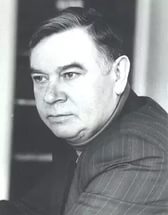 Воронов Василий Афанасьевичписатель, член ООО "Союза писателей России"Web- страница: http://donpisatel.ru/members/123/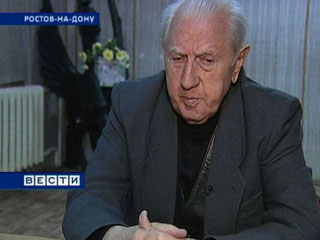  «…Мы для Победы ничего не пожалели, Мы даже сердце, как НЗ, не берегли…» …Эти слова в полной мере относятся к Анатолию Вениаминовичу Калинину – писателю-фронтовику, который с пером и автоматом прошел по тернистым дорогам войны. С глубоким уважением отношусь к своему земляку Анатолию Калинину, который своими произведениями приумножил славу Тихого Дона…».Гречко Владимир,  председатель областного Совета ветеранов парада Победы 1945 годаWeb- страница:http://dontr.ru/ «… До сих пор не могу поверить, что Анатолия Вениаминовича больше нет. Я знала его более сорока лет, и ни разу он не дал повода разочароваться в нем. Это был теплый человек, это был нежный человек. Таких всегда не хватает в жизни, а сегодня особенно…».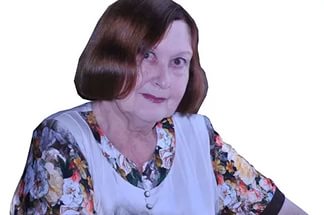 Джичоева Елена Георгиевнаписатель, член "Союза писателей России"Web- страница: http://donlib.ru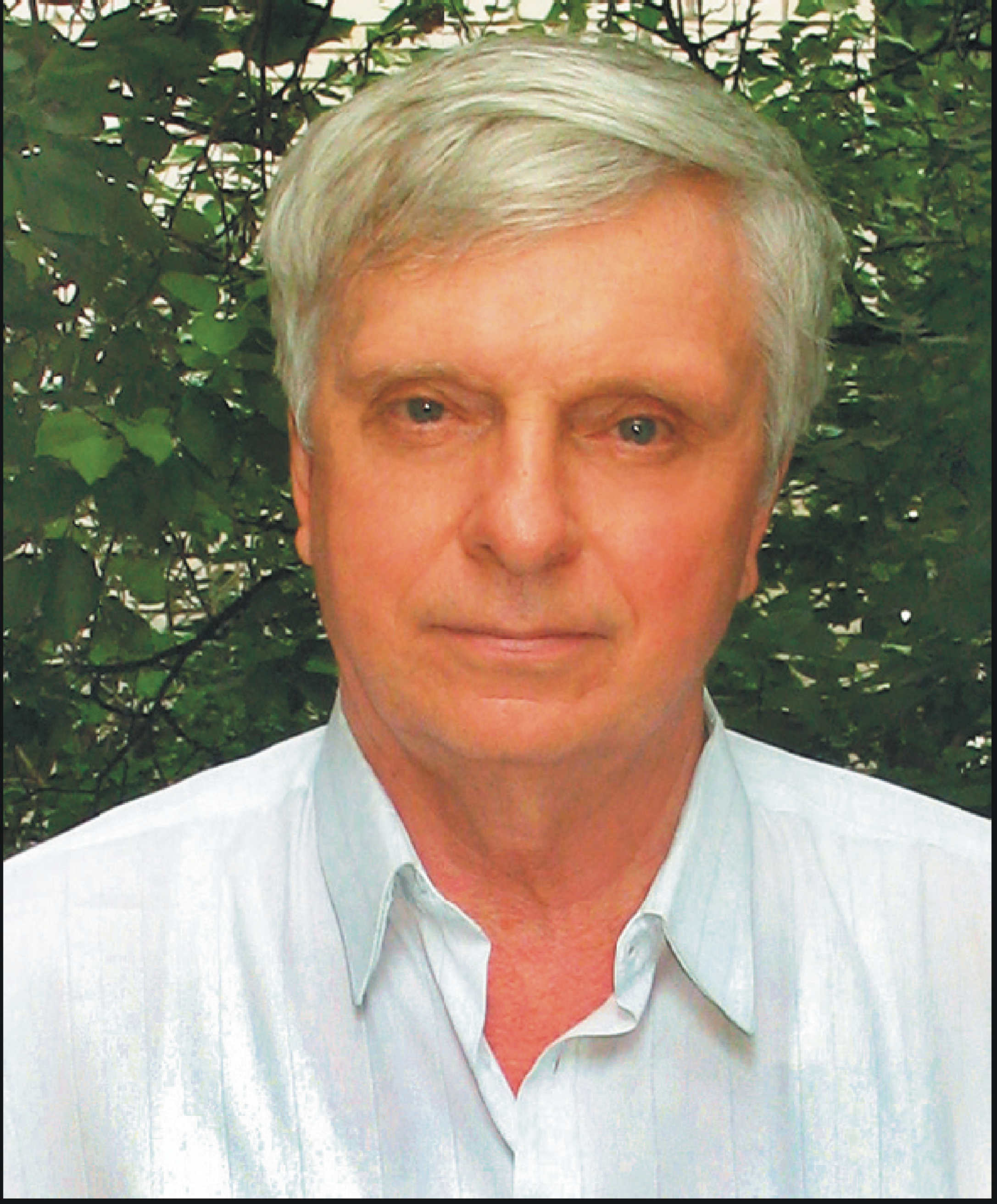 «…Анатолий Вениаминович Калинин – для меня, прежде всего, Будулай – как символ бесконечной доброты, которая, на мой взгляд, выше всех человеческих ценностей…».Кудрявцев Игорь Николаевичпоэт, член ООО "Союза писателей России"Web- страница: https://ru.wikipedia.org «…Шолохов и Калинин – очень разные писатели и в то же время очень близкие по духу и гражданской позиции. Сегодня русская литература уже не мыслима без Анатолия Вениаминовича Калинина, так же, как и без Михаила Александровича Шолохова. Для меня они составляют единый творческий ряд, в который мечтают попасть все русские писатели…».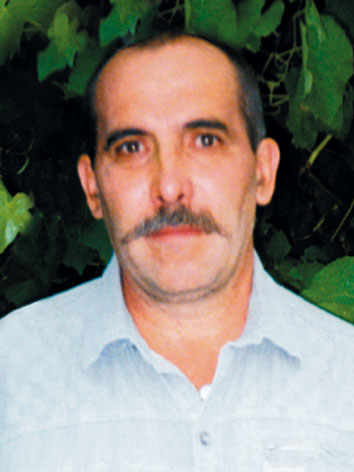 Можаев Александр Николаевичписатель, член ООО "Союза писателей России"Web- страница: http://donpisatel.ru/members/186/ 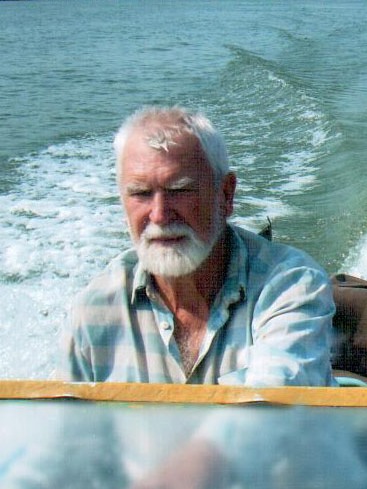 «… Слово Анатолия Вениаминовича Калинина – чистый родник. Оно осветляет душу, делает ее богаче. Лишь дважды, и то мельком, встречался с Анатолием Вениаминовичем. Но сознание, что он есть, ощущение, что нахожусь под его внимательным взглядом, никогда не покидало. А 14 рекомендация Анатолия Вениаминовича в Союз Писателей СССР не только вдохновляла, но и заставляла с еще большей самоотдачей добывать в великой залежи слов то единственное, жизнетворящее, ради которого и стоит браться за перо…».Селигенин Геннадий Тарасовичписатель, член "Союза писателей России"Web- страница: http://donpisatel.ru/members/182/  «…Люблю Анатолия Калинина со своего 5-го класса, когда прочитал в «Новом мире» его роман «На юге». Писал сочинение о его генерале Милованове… Остаюсь в неоплатном долгу перед Анатолием Вениаминовичем не только за то, что он дал мне рекомендацию в СП, но особенно за то, что пригласил меня быть редактором своей поэтической книги в Ростиздате. Восхищен его лирическим даром…».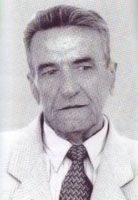 Скребов Николай Михайловичпоэт, член ООО "Союза писателей России"Web- страница: http://donlib.ru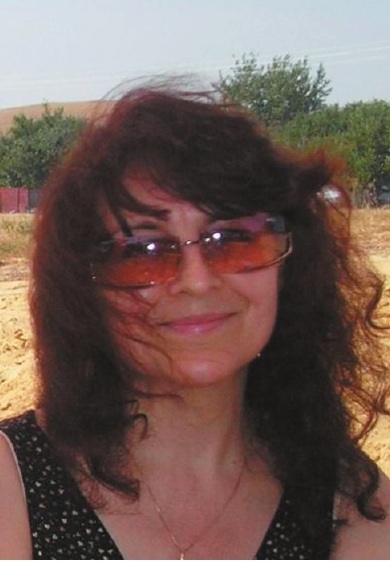 «…Искренне счастлива единственной, но важнейшей для меня встречей с Человеком, которого осмеливаюсь назвать Учителем – образцом высшей культуры общечеловеческого мировоззрения, самовыражения и общения. Низкий Вам поклон, Анатолий Вениаминович, и долгая добрая память!..».Студенкина Галина Валерьевнапоэт, член ООО "Союза писателей России"Web- страница: http://donpisatel.ru/members/174/ «…Говорят, что плод жизни человека – его добрые дела. Сколько их сделал Анатолий Калинин для своего хутора и для всей области! Благодаря ему на хуторе Пухляковском много построено. В небольшом поселении имеются два музея, картинная галерея, сельскохозяйственный колледж, кинотеатр. А скольким молодым поэтам и писателям помог встать на ноги и найти свое место в жизни Анатолий Калинин!». «…Говорят, что плод жизни человека – его добрые дела. Сколько их сделал Анатолий Калинин для своего хутора и для всей области! Благодаря ему на хуторе Пухляковском много построено. В небольшом поселении имеются два музея, картинная галерея, сельскохозяйственный колледж, кинотеатр. А скольким молодым поэтам и писателям помог встать на ноги и найти свое место в жизни Анатолий Калинин!». Федоров А.Федоров А.корреспондент газеты "Амурская правда"корреспондент газеты "Амурская правда"Web- страница: http://www.amurpravda.ruWeb- страница: http://www.amurpravda.ru